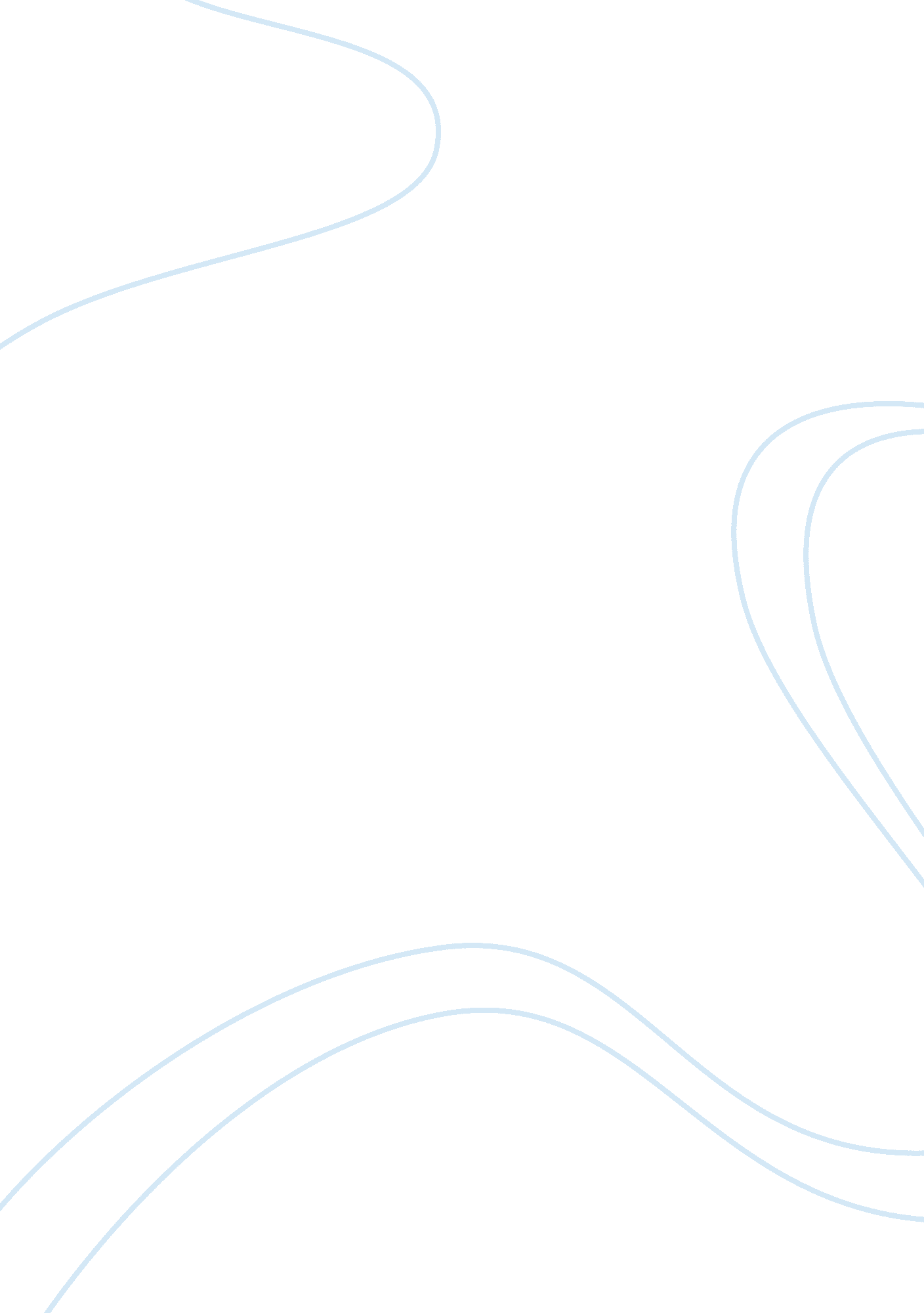 ‘i wanna be yours’, by john cooper clarke essay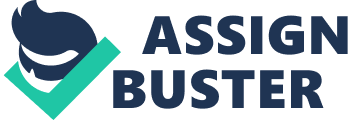 A brilliant example of a light-hearted love poem is the Post 20th Century poem ‘ I wanna be yours’, by John Cooper Clarke. We can tell straight away that it is light-hearted because of the way the title is written. This poem has no punctuation. This speeds up the poem and goes straight to the point that he wants to be hers. It sounds almost like a song and is very easy and simple to read and understand. We can see that it is a very modern poem because the author puts lots of everyday objects into it such as “ vacuum cleaner”, “ coffee pot”, and “ teddy bear”. He also does this to show her how he wants to be a part of her everyday life. He repeats the word “ your” to show his deep love for her and he keeps telling her that he wants to hers and tries to emphasise it as much as possible. He says, “ let me be your Ford Cortina”, to describe himself. He does this because a Ford Cortina is a very reliable cars and he’s is showing her that she can trust him and rely on him and he will look after and support her. He is genuine and will treat her right. Near the end in line 26 and 27, he says, “ that’s how deep is my emotion, deep deep deep deep de deep deep. This again, shows a likeness to a song and is telling her that his love is so deep and on going for her. This poem gives heaps of detail about his endless love for her and definitely shows the light-hearted side to love. The poem ‘ One Flesh’, written by Elizabeth Jennings, shows the heavy-hearted side to love. In the first line there are two words, which describe the atmosphere between the two people, and sets the scene. These two words are “ apart” and “ separate”. We can tell they have split up or are on the way to getting a divorce. In the next paragraph it says about age and time, so is it that they are too old to split up and are just staying with each other because they have no one else. They have to carry on living together because they might not be living at all for much longer. Their love has died out and they tired of each other. She brings up death again when she says, “ her eyes fixed on the shadows overhead. ” They both know that death is coming for them and there is no point with their relationship anymore. It says in lines 7 to 12 how they lie together and hardly ever touch. They have little feeling and “ chastity faces them. ” There is no sound or movement or effort from either of them. In the last paragraph it explains how they still have each other, they need each other, but there is still no love. In the last line the word “ fire” is used. This tells us that there once was a passion for each other and that they used to share their love, but the very last word used is “ cold”. This describes everything and tells us the fire has burnt out and died away. It tells us that it is dead, so is it that the man and woman are both dead as well? They could be in coffins, deep underground, never to speak or touch again. This poem is a very depressing poem and really highlights the heavy-hearted side to love, by using harsh words and constantly talking about death. A wonderful example of a passionate love poem is ‘ To His Coy Mistress’ by Andrew Marvell. This poem is about a man’s love for a woman. They are not together yet but it would be his dream to be with her. He keeps referring to time. He says, “ love you ten years”, “ a hundred years”, “ thirty thousand. ” He is trying to tell her that as the numbers get bigger, his love increases with it. He is very patient at first, and wants to describe to her how much she means to him. In lines 11 to 17 he talks sexually, saying how his “ vegetable love should grow”. He says he will look at each of her breasts for two hundred years each, and thirty thousand for the rest of her body. He is showing her how much he adores her. He wants to get closer and more intimate with her. At line 21 there is a change of tone as he uses the word ‘ but’. He says that “ time’s winged chariot is hurrying near”. He is trying to speed things up now. He is rushing her for an answer and is getting more impatient. He tells her to be with him before it is to late. He is nearly threatening her that if she does not hurry, she will die, and worms will take away her virginity when she is buried underground. He does not want this to happen to her and makes it as revolting as possible for her. He loves her so much and really does not want this to happen to her, he will care for her and give her all the attention and satisfy her. This is a really passionate poem and goes into deep feelings about certain aspects of his love. Another poem I am studying is ‘ Our Love Now’ by Martyn Lowery. It is a heavy-hearted poem and we know this because of many different feelings in the poem. The first thing we recognise about it is that it is an argument. The man starts off by telling the woman that their love can be healed and they can keep it, but across the page the woman answers back. She tells him how they can’t stay together and says the opposite of what he says. He is committed to her but also he is commanding her to do things. He is telling her to do things that she doesn’t want to do, he likes to be in control of things. He is often talking about pain and his feeling inside, but also things on the outside. He says: “ listen how the raging storm damages the trees outside. ” Something will have happened in their relationship and will have hurt her. She comes back with the argument “ although the storm is temporary and soon passes, it leaves damage in its wake. ” This damage can never be repaired and the tree that has been damaged will be dead. Just like their love. The love has gone and she wants to move on with her life. The man wants to save this love and is desperate, frantic and pleading. We can tell this because he quickly comes back with another point to his argument. She doesn’t want to know and is very calm but determined about not being with him and beating him in this argument. This poem is heavy-hearted because he talks about all the bad things getting better; she makes them worse and will not try to make them better. She always has the last word. The poem ‘ Rapunzstiltskin’ comes under two different categories; passionate and light hearted. We can see that it is very light headed because the poems main structure is about fairy tales. Is it very informal too as we can see in the first line where it starts with “&”. This makes it sound like we have just walked into someone’s conversation. From this we know that it is not a serious poem. The author refers many times to different fairy tales such as the lumberjack in ‘ Little Red Riding Hood’, and ‘ Jack and The Bean Stalk’. In the poem the author uses many sexual comment. One of these is describing something like a fireman, a fireman may be one of the most common woman fantasies . The fireman would have a big hose, and would be able to rescue the woman. We cannot take the author seriously and this proves that it is a very fun a playful poem. However there is also plenty of passion floating around because this maiden in the poem has told herself she doesn’t need anyone, but she cannot see that she really needs to be rescued. All she needs is a Prince, but there is one problem with this prince. He is a typical man, and doesn’t know what to say and doesn’t no how to her give her what she wants. He tries to control the relationship after they have had sex . he believes that he now has the right and can do what he likes with her. All he needs to say to her is that he loves her. He makes a stab at it but fails miserably and then starts guessing. She is very frustrated and stamps her foot into the floorboards. She finally realises that she isn’t going to get what wants. She has had enough and has lost it all now. She has put up with him so much and backed him up and helped him, but he has been an ignorant fool. All the passion has now faded away, but there was once a roaring flame in them both. Overall I have found that there are many different poems that refer to the question that love poetry, like love itself, can be light-hearted, heavy-hearted or passionate. There are also many different sides and types to all this which explain the different aspects of love. 